УТВЕРЖДЕНОСоветом директоров общества                                                                                                    Протокол № _____  от  __________           Общим собранием акционеров                                                                                                      Протокол №______  от _________   ГОДОВОЙ ОТЧЕТОТКРЫТОГО АКЦИОНЕРНОГО ОБЩЕСТВА "ТВЕРСКОЙ ПОРТ"ПО ИТОГАМ РАБОТЫ ЗА 2019 ГОД                                                         Генеральный директор М.Ю. Клюшин __________________         Главный  бухгалтер    Н.А. Образцова  __________________               «06» апреля 2020 г.1. Общие сведения об обществе:Полное наименование общества:  Открытое акционерное общество «Тверской порт»;Номер и дата выдачи свидетельства о государственной регистрации: свидетельство серии З №238-94 от 13 мая 1994 года; общество внесено в Единый государственный реестр юридических лиц Межрайонной инспекцией Министерства Российской Федерации по налогам и сборам №1 по Тверской области 11.11.2002 за №1026900545385;Юридический адрес: 170017, Россия, Тверская область, г.Тверь, Московское шоссе, д.30;Почтовый адрес: 170017, Россия, Тверская область, г.Тверь, Московское шоссе, д.30;Контактный телефон: (4822) 32-25-85;Факс: (4822) 77-89-68; 4822 (32-03-50);Адрес электронной почты: tverport@mail.ru;Основной вид деятельности: перевозки;Информация о включении в перечень стратегических акционерных обществ:  нет;Полное наименование и адрес реестродержателя: Тверской филиал ОАО «РЕЕСТР»; 170000, г.Тверь, бульвар Радищева, д.4;Размер уставного капитала: 29 тыс.руб.;Общее количество акций: 29056 штук;Количество обыкновенных акций: 21792 штуки;Номинальная стоимость обыкновенных акций: 1  рубль;Государственный регистрационный номер выпуска обыкновенных акций и дата государственной регистрации: регистрационный № 36-1п-448, дата регистрации 18.05.1994 г.;Количество привилегированных акций: 7264 штук;Номинальная стоимость привилегированных акций: 1 рубль;Государственный регистрационный номер выпуска привилегированных акций и дата государственной регистрации: регистрационный № 36-1п-448, дата регистрации 18.05.1994 г.;Доля Российской Федерации в уставном капитале:  нетДоля Российской Федерации по обыкновенным акциям:  нет;Доля Российской Федерации по привилегированным акциям: нет;Акционеры общества, доля которых в уставном капитале составляет более 2%:- Общество с ограниченной ответственностью ТК "Арти";Клюшин М.Ю.;Смирнов А.В.;Клюшина Е.В.;Полонская Л.М.;Смолкин Ю.Н.Наличие специального права на участие Российской Федерации в управлении акционерным обществом («золотой акции»): нет.Полное наименование и адрес аудитора общества:  ООО Аудиторская фирма "АТЛАНТ-АУДИТ";  170100, г.Тверь, Свободный переулок, д.9, оф.6022. Сведения о проведении общего собрания акционеров.За отчетный период было проведено годовое общее собрание акционеров с повесткой дня:1.      Утверждение годового отчета общества.2.      Утверждение годовой бухгалтерской отчетности, в том числе отчета о         финансовых  результатах общества.3.      Утверждение распределение  прибыли по результатам  2018 года.4.      О дивидендах общества за 2018 год.5.      Избрание членов совета директоров общества.6.      Избрание членов  ревизионной комиссии  общества.7.      Утверждение аудитора общества на 2019 год3. Сведения о совете директоровСостав совета директоров с 01.01.2019г. по 22.05.2019 г.Состав совета директоров с 22.05.2019г. по 31.12.2019 г.Специализированные комитеты при совете директоров отсутствуют.Заседания СД и принятые решенияДействующее Положение о совете директоров утверждено на годовом общем собрании акционеров  04.06.2003 г. Протокол № 1 (11).Положение о вознаграждении членов совета директоров отсутствует.Вознаграждения членам совета директоров  предусмотрены по решению общего собрания акционеров.4. Сведения о ревизионной комиссии общества.Ревизионная комиссия общества состоит из 3-х человек.Вознаграждения членам комиссии  предусмотрены по решению общего собрания акционеров.5. Сведения об исполнительных органах (генеральный директор и правление).    В обществе действует единоличный исполнительный орган – генеральный директор и коллегиальный исполнительный орган – правление.    Правление общества состоит из 3-х человек, председателем правления является генеральный директор.    Состав правления 01.01.2019 г. по 31.05.2019 г.  Состав правления 31.05.2019 г. по 31.12.2019 г.По итогам финансового года контрактами предусмотрены вознаграждения, а также генеральному директору по решению  общего собрания акционеров.Информация размещена на сайте  http://disclosure.1prime.ru/Portal/Default.aspx?emId=69020108016.  Положение общества в отрасли и анализ тенденций  развития в сфере основной     деятельности общества.Открытое акционерное общество «Тверской порт» учреждено в соответствии с Указом Президента Российской Федерации №66 от 29.01.1992 г. и является правопреемником государственного предприятия «Тверской порт».Основной целью создания и развития общества являлось: производство (добыча) нерудных строительных материалов (НСМ); осуществление транспортных услуг, связанных с перевозкой НСМ по внутренним водным путям; осуществление пассажирских перевозок; оказание погрузочно-разгрузочных работ,  как в порту, так и на причалах потребителей; а также услуг по комплексному обслуживанию судов, заходящих в порт. В настоящее время ОАО «Тверской порт» является одним из крупных речных портов в Центральном регионе. На балансе порта числятся буксиры-толкачи с несамоходными баржами для перевозки строительных,  сыпучих грузов; вспомогательные и пассажирские суда, а также добывающая техника- земснаряды и погрузочно-разгрузочная техника- плавучие и портальные краны, гидроперегружатель. Все это позволяет осуществлять полный цикл по добыче, перевозке и выгрузке нерудных строительных материалов (песок и ПГС). Пассажирский причал расположен в г.Калязин и способен принимать пассажирские многопалубные суда. Причалы грузового терминала порта общей протяженностью 300 м с расположенными на нем портальными кранами г/п  до 15 тонн, может  обрабатывать суда смешанного (река-море) плавания.В навигацию 2019 года,  в связи с отсутствием лицензий на добычу НСМ, ОАО «Тверской порт» добычу НСМ не производило. Начиная с навигации 2018 года приоритетными направлениями дальнейшей деятельности ОАО «Тверской порт» являются: оказание услуг ПРР; реализация  НСМ; сдача флота и средств плавмеханизации в аренду; перевозка пассажиров. Основными потребителями продукции и услуг общества являются строительные и дорожные организации. Реализация НСМ осуществляется в Тверском и Московском регионах.  В последнее время наблюдается усиление конкуренции в области  реализации НСМ; оказания услуг ПРР. Этому способствует наличие других портов, которые занимаются данными видами деятельности и находятся в непосредственной близости к потребителям Тверской и Московской областей.    Но, несмотря на наличие конкуренции,  весь парк судов и перегрузочной техники ОАО «Тверской порт» в период навигации 2019 года находился в эксплуатации. 7.Приоритетные направления деятельности общества.Начиная с навигации 2018 года приоритетными направлениями деятельности ОАО "Тверской порт" являются:реализация НСМ;сдача судов и средств плавмеханизации в аренду;оказание услуг ПРР;перевозка пассажиров по внутренним водным путям.8.Отчет совета директоров общества о результатах развития общества по приоритетным направлениям его деятельности.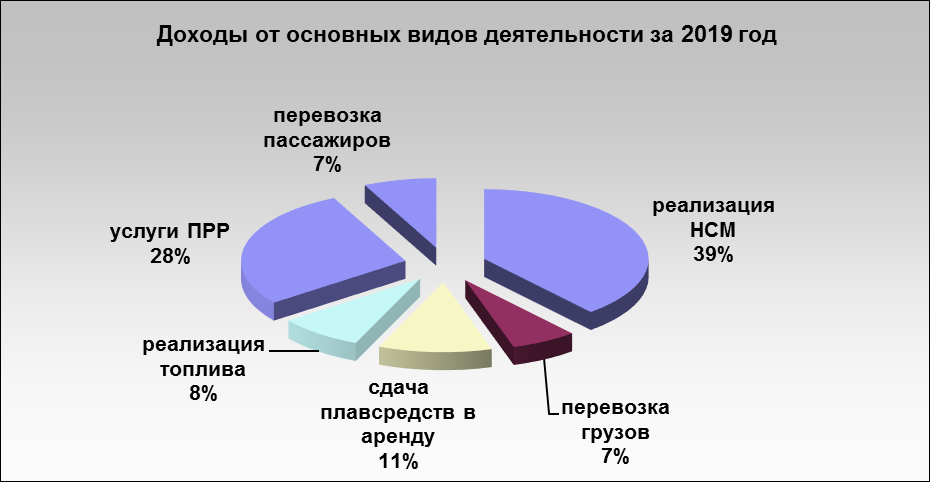 По результатам 2019 года общество сработало с убытком.Коэффициент обеспеченности собственными средствами по сравнению с 2018 годом  практически остался без изменения.Значение коэффициента текущей ликвидности указывает на удовлетворительную ликвидность, то есть на то, что общество может без напряжения платить по своим счетам.Коэффициент абсолютной ликвидности не изменился   по сравнению с 2018 годом.Такой показатель как фондоотдача можно считать положительным, так как доходы от использования основных средств, более чем в три раза, превышают их стоимость.Производительность труда снизилась за счет уменьшения выручки от продаж.Период оборота средств в расчетах уменьшился из-за снижения дебиторской задолженности.9. Информация об объеме использованных обществом в 2019 году энергетических ресурсов.10.   Перспективы развития общества.    Основными потребителями продукции и услуг общества являются дорожные и строительные организации.  В 2020 общество планирует осуществлять свою деятельность по всем приоритетным направлениям.11.    Отчет о выплате объявленных (начисленных) дивидендов по акциям общества       за 2018 год.    22.05.2019 года на годовом общем собрании акционеров общества было принято решение о выплате дивидендов за 2018 год в размере 9 рублей 40 копеек на одну привилегированную и обыкновенную акции общества.     Дивиденды выплачивались в денежной форме.      Общая сумма дивидендов, начисленных на акции общества,  составила 273 126-40 рублей.      На 01.01.2020г. не выплачены дивиденды в сумме 23 312-20  рублей по причине отсутствия корректировки владельцами акций ОАО «Тверской порт» в реестре акционеров своих данных.12.    Описание основных факторов риска, связанных с деятельностью общества.     При управлении ОАО "Тверской порт" необходимо уделять внимание анализу факторов риска, связанных с деятельностью общества.     К основным факторам риска, которые существенно могут повлиять на деятельность общества можно отнести следующие:-ограниченный рынок сбыта продукции;-наличие конкурирующих фирм на данном рынке;-снижение потребности в работах и услугах выполняемых обществом;-постоянно растущие цены на энергоносители;- дефицит кадров технических специальностей.Кроме рисков, непосредственно связанных с хозяйственной деятельностью предприятия, возможно негативное влияние форс-мажорных обстоятельств, носящих общеэкономический характер.13.    Перечень совершенных обществом в отчетном году сделок, признаваемых крупными        сделками.Данные сделки в 2019 году не имели места.Перечень совершенных обществом в отчетном году сделок, в совершении которых имеется заинтересованность. Данные сделки в 2019 году не имели места.   15.   Сведения о соблюдении обществом кодекса корпоративного поведения.     Данный раздел годового отчета содержит информацию, каким основным принципам и рекомендациям Кодекса корпоративного поведения следует открытое  акционерное общество «Тверской порт».     При подготовке, созыве и проведении общего собрания акционеров учитываются следующие рекомендации Кодекса корпоративного поведения:Порядок сообщения о проведении общего собрания акционеров обеспечивает акционерам возможность надлежащим образом подготовиться к участию в нем.Оповещение акционеров о созыве общего собрания производится не позднее, чем за 30 дней до даты проведения собрания.Сообщение о проведении общего собрания акционеров содержит достаточную информацию, позволяющую акционерам принять решение об участии в собрании. В сообщении указывается время начала регистрации участников собрания и место проведения регистрации.Акционерам – владельцам более 1% акций обеспечивается возможность ознакомления со списком лиц, имеющих право на участие в общем собрании в период со дня сообщения о проведении общего собрания и до закрытия общего собрания.Информация, предоставляемая при подготовке к проведению общего собрания акционеров позволяет акционерам получить полное представление о деятельности общества.Участникам общего собрания предоставляется полная информация о кандидатах на выборные должности включая письменное согласие кандидата занять соответствующую должность.При подготовке повестки дня общего собрания указывается кем был предложен каждый из включенных в нее вопросов.Годовое общее собрание проводиться не ранее 9 и не позднее 22 часов местного времени.Общество обеспечивает присутствие на общем собрании генерального директора, членов правления, членов совета директоров, ревизионной комиссии и аудитора общества.На общем собрании акционерам предоставляется возможность задать вопросы членам  совета директоров, правления, ревизионной комиссии, аудитору общества.При выборах, формировании состава и работе совета директоров учитываются следующие рекомендации Кодекса корпоративного поведения:В составе совета директоров отсутствуют лица, являющиеся участниками или работниками юридических лиц, конкурирующих с обществом.Члены совета директоров избираются кумулятивным голосованием, таким образом учитывается мнение всех акционеров, в том числе и владеющих небольшим пакетом акций.Заседания совета директоров проводятся регулярно в соответствии со специально разработанным планом.Заседания совета директоров проводятся как в очной так и в заочной форме. Наиболее важные вопросы решаются только на очных заседаниях.При формировании состава и работе правления учитываются следующие рекомендации:Генеральный директор и члены правления не являются участниками, должностными лицами или иными работниками юридического лица, конкурирующего с обществом.Количество членов правления оптимально для продуктивного и конструктивного обсуждения вопросов и принятия своевременных и взвешенных решений.Для осуществления контроля за финансово-хозяйственной деятельностью общества учитываются следующие рекомендации:В обществе действует ревизионная комиссия.Аудиторская проверка проводиться таким образом, чтобы результатом ее стало получение объективной и полной информации о деятельности общества.При определении дивидендной политики общества используются следующие рекомендации Кодекса корпоративного поведения:В обществе существует прозрачный и понятный акционерам механизм определения размера дивидендов и их выплаты.Информация о выплате дивидендов отражает реальное состояние общества.Дивиденды выплачиваются только в денежной форме.Иная информация.      Иная информация Уставом  и внутренними документами общества не предусмотрена.Фамилия, имя, отчествочлена совета директоровКраткие сведения о члене совета директоров обществаКлюшин Михаил ЮрьевичОбразование: высшееГод рождения: 1963Место работы: ОАО "Тверской порт"Занимаемая должность: генеральный директорДоля в уставном капитале общества: на начало отчетного года 15,72%; на конец отчетного года 15,72%КлюшинМихаил МихайловичОбразование: высшее Год рождения: 1989Место работы: ООО "ТК "Арти"Занимаемая должность: главный инженерДоля в уставном капитале общества: доли не имеетКлюшина Елена ВладимировнаОбразование: высшееГод рождения: 1962Акционер ОАО «Тверской порт»Доля в уставном капитале общества: на начало отчетного года 10,25%;на конец отчетного года 10,25%СмирновАлександр ВикторовичОбразование: высшееГод рождения: 1959Место работы: ООО ТК "Арти"Занимаемая должность: коммерческий директорДоля в уставном капитале общества: на начало отчетного года 14,69%;на конец отчетного года 14,69%Бондаренко Светлана ВладимировнаОбразование: высшееГод рождения: 1966Место работы: ООО ТК «Арти»Занимаемая должность: генеральный директорДоля в уставном капитале общества: доли не имеетФамилия, имя, отчествочлена совета директоровКраткие сведения о члене совета директоров обществаКлюшин Михаил ЮрьевичОбразование: высшееГод рождения: 1963Место работы: ОАО "Тверской порт"Занимаемая должность: генеральный директорДоля в уставном капитале общества: на начало отчетного года 15,72%; на конец отчетного года 15,72%КлюшинМихаил МихайловичОбразование: высшее Год рождения: 1989Место работы: ООО "ТК "Арти"Занимаемая должность: главный инженерДоля в уставном капитале общества: доли не имеетКлюшина Елена ВладимировнаОбразование: высшееГод рождения: 1962Акционер ОАО «Тверской порт»Доля в уставном капитале общества: на начало отчетного года 10,25%;на конец отчетного года 10,25%СмирновАлександр ВикторовичОбразование: высшееГод рождения: 1959Акционер ОАО «Тверской порт»Доля в уставном капитале общества: на начало отчетного года 14,69%;на конец отчетного года 14,69%Бондаренко Светлана ВладимировнаОбразование: высшееГод рождения: 1966Место работы: ООО ТК «Арти»Занимаемая должность: генеральный директорДоля в уставном капитале общества: доли не имеет№№ п/пНомер прото-колаДатаВопросы, внесенные в повестку дняПринятые решения1.1(169)15.02.19Рассмотрение предложений, поступивших от акционеров, для включение в повестку дня годового общего собрания акционеров.Рассмотрение проекта плана финансовой и производственной деятельности  общества на навигацию 2019 года..Включить в повестку дня  годового общего собрания акционеров Общества следующие вопросы:1.Утверждение годового отчета общества.2.Утверждение годовой бухгалтерской отчетности, в том числе отчета о финансовых результатах Общества.3.Утверждение распределения  прибыли по результатам  2018 года.4.О дивидендах общества за 2018 год.5.Избрание членов совета директоров общества.6.Избрание членов  ревизионной комиссии  общества.7.Утверждение аудитора Общества на 2019 год.Рекомендовать общему собранию акционеров общества утвердить количественный состав совета директоров 5  человек. Включить в бюллетень для голосования на годовом общем собрании акционеров по вопросу избрания совета директоров общества следующие кандидатуры:1.  Бондаренко Светлана     Владимировна,2.  Клюшин Михаил Михайлович,3.  Клюшин Михаил Юрьевич,4.  Клюшина Елена Владимировна,5.  Смирнов Александр Викторович.Рекомендовать годовому общему собранию акционеров общества утвердить количественный состав ревизионной комиссии 3 человека.Включить в бюллетень для голосования на годовом общем собрании акционеров по вопросу избрания ревизионной комиссии следующие кандидатуры:1.  Васильева Нина Ивановна,2. Купцова Валентина Иосифовна,3. Степанова Елена Дмитриевна.Проект плана финансовой и производственной деятельности общества на навигацию 2019 год  принять к сведению..2.2(170)06.03.19Определение даты, места и времени проведения годового общего собрания акционеров.Утверждение повестки дня годового общего собрания акционеров.Утверждение даты составления списка лиц, имеющих право на участие в годовом общем собрании акционеровГодовое общее собрание акционеров провести  22 мая 2019 года  по адресу г.Тверь, Московское шоссе, д. 30 (административное здание ОАО «Тверской порт). Начало собрания в 11-00. Регистрация участников собрания  с 10-00.Утвердить следующую повестку дня годового общего собрания акционеров:1.Утверждение годового отчета общества.2.Утверждение годовой бухгалтерской отчетности, в том числе отчета о финансовых результатах общества.3.Утверждение распределения  прибыли по результатам  2018 года.4.О дивидендах общества за 2018 год.5.Избрание членов совета директоров общества.6.Избрание членов  ревизионной комиссии  общества.7.Утверждение аудитора общества на 2019 год. Утвердить дату составления списка лиц (владельцев обыкновенных акций общества), имеющих право на участие в годовом общем собрании акционеров  –  28  апреля 2019 года.3.3 (171)10.04.19Определение размера оплаты услуг аудитора.Вопросы созыва и подготовки  годового общего собрания акционеров общества:Утверждение годового отчета Общества.Утверждение годовой бухгалтерской отчетности, в том числе отчета о финансовых результатах  Общества.Утверждение отчета ревизионной комиссии по итогам работы общества за 2017 год.Рекомендации общему собранию акционеров по размеру дивиденда по акциям общества за 2017 год и порядку его выплаты.Утверждение текста уведомления о проведении годового общего собрания акционеров.Утверждение перечня информации, предоставляемой для ознакомления акционерам по повестке дня годового общего собрания акционеров.Утверждение формы и текста бюллетеня для голосования на годовом общем собрании акционеров.Рекомендации общему собранию акционеров  по утверждению  аудитора общества  на 2018 г.Заключение договора с Тверским филиалом ОАО «РЕЕСТР» на выполнение функций счетной комиссии на годовом общем собрании акционеров.Определить размер оплаты услуг аудитора на 2019 год 150 000 рублейГодовой отчет ОАО «Тверской порт» по итогам работы за 2018 год утвердить.Утвердить годовую бухгалтерскую отчетность, в том числе отчет о финансовых результатах Общества. Рекомендовать годовому общему собранию акционеров чистую прибыль за 2018 год в размере 273 000 рублей распределить следующим образом:273 000 рублей направить на выплату дивидендов за 2018 год; Отчет ревизионной комиссии по итогам работы общества за 2018 год утвердить.Утвердить размер дивиденда по акциям общества за 2018 год 9 рублей 40 копеек на одну привилегированную и обыкновенную акции общества; выплату дивидендов произвести за счет чистой прибыли 2018 года, путем перечисления денежных средств, причитающихся акционерам- юридическим лицам – на банковский расчетный счет; акционерам – физическим лицам путем перечисления денежных средств на их банковские счета указанным в реестре акционеров; установить дату, на которую в соответствии с решением о выплате дивидендов определяются лица, имеющие право на их получение 9 июня 2019 года; срок выплаты дивидендов установить для номинальных держателей до 24 июня 2019 года, другим зарегистрированным в реестре акционеров лицам до 15 июля 2019 года.Утвердить предложенный текст уведомления.Утвердить следующий перечень информации,  предоставляемой для ознакомления акционерам по повестке дня годового общего собрания акционеров:- Годовой отчет общества;- Годовая бухгалтерская отчетность;- Заключение аудитора общества;- Заключение ревизионной комиссии общества;- Сведения о кандидатах в выборные органы;- Сведения о наличии, либо отсутствии письменного согласия выдвинутых кандидатов баллотироваться в данные органы;- Рекомендации совета директоров по распределению прибыли общества;- Рекомендации совета директоров по размеру дивиденда и по порядку его выплатыПредложенный вариант бюллетеня утвердить, включив кандидатуры в совет директоров,  ревизионную комиссию  общества, на пост генерального директора общества утвержденные на заседании совета директоров 15 февраля 2019 г.Рекомендовать  общему собранию акционеров  утвердить аудиторскую  фирму ООО «Атлант-аудит».Поручить генеральному директору ОАО «Тверской порт» заключить договор с Тверским филиалом ОАО «РЕЕСТР» на выполнение функций счетной комиссии на годовом общем собрании акционеров 22 мая 2019 года.4.4(172)27.05.19Избрание  председательствующего на заседании совета директоровУтверждение секретаря совета директоровОпределение повестки дня и даты проведения следующего заседания совета директоровПредседательствующим на заседании  совета директоров избран  Клюшин М.М.Председателем совета директоров избран Клюшин М.М.Секретарем совета директоров утверждена Потяко Л.С.Решили следующее заседание провести 31 мая 2019 г. с повесткой дня: 1.Образование коллегиального исполнительного  органа общества -заключение договоров (контрактов) с членами правления ОАО «Тверской порт»2. Утверждение плана работы совета директоров.5.5(173)31.05.19Образование коллегиального исполнительного органа -заключение договоров с членами правленияУтверждение плана работы совета директоровЗаключены договора (контракты) с Антипиным Д.С. и Пастуховым В.В.;утвержден план работы совета директоров6.6(174)07.08.19Подведение итогов  работы общества за 1 полугодие 2019 г. и утверждение  плана работы на 2-е полугодиеОтчет ревизионной комиссии  общества по итогам 1-го полугодияУтверждены итоги работы общества за 1-е полугодие и план работы на 2-е полугодие 2019 года;отчет ревизионной комиссии по итогам работы общества за 1-е полугодие 2019 г. принят  к сведению7.7(175)06.11.19Отчет о финансовой  и производственной деятельности общества по итогам работы за 9 месяцев 2019 г. (предварительные итоги навигации, план зимнего судоремонта)Отчет ревизионной комиссии общества по итогам 9 месяцев 2019 гПриняты к сведению итоги работы общества за 9 мес.  2019 г. и предварительные итоги навигации и план зимнего судоремонта; отчет ревизионной комиссии по итогам работы общества 9  мес.2019 г. принят к сведению.Степанова Елена ДмитриевнапредседательОбразование: высшееГод рождения: 1968Место работы: ОАО "Тверской порт", начальник ОУКиТОВасильева Нина ИвановнаОбразование: высшееГод рождения: 1960Место работы: ОАО "Тверской порт", инженер-гидротехникКупцова Валентина ИосифовнаОбразование: высшееГод рождения: 1950Место работы: ОАО "Тверской порт", инженер ПЭОФамилия, имя, отчествочлена правленияКраткие сведения о члене правления обществаКлюшин Михаил Юрьевич(председатель правления)Образование: высшееГод рождения: 1963Место работы: ОАО «Тверской порт»Занимаемая должность: генеральный директорДоля в уставном капитале общества: на начало отчетного года 15,72%; на конец отчетного года 15,72%АнтипинДмитрий СергеевичГод рождения: 1968Образование: высшееМесто работы: ОАО "Тверской порт"Занимаемая должность: заместитель генерального директора по эксплуатацииДоля в уставном капитале общества: на начало отчетного года 0,00%; на конец отчетного года 0,00%ПастуховВладимир ВасильевичГод рождения: 1958Образование: среднее техническоеМесто работы: ОАО "Тверской порт"Занимаемая должность: главный инженерДоля в уставном капитале общества: на начало отчетного года 0,00%; на конец отчетного года 0,00%Фамилия, имя, отчествочлена правленияКраткие сведения о члене правления обществаКлюшин Михаил Юрьевич(председатель правления)Образование: высшееГод рождения: 1963Место работы: ОАО «Тверской порт»Занимаемая должность: генеральный директорДоля в уставном капитале общества: на начало отчетного года 15,72%; на конец отчетного года 15,72%АнтипинДмитрий СергеевичГод рождения: 1968Образование: высшееМесто работы: ОАО "Тверской порт"Занимаемая должность: заместитель генерального директора по эксплуатацииДоля в уставном капитале общества: на начало отчетного года 0,00%; на конец отчетного года 0,00%ПастуховВладимир ВасильевичГод рождения: 1958Образование: среднее техническоеМесто работы: ОАО "Тверской порт"Занимаемая должность: главный инженерДоля в уставном капитале общества: на начало отчетного года 0,00%; на конец отчетного года 0,00%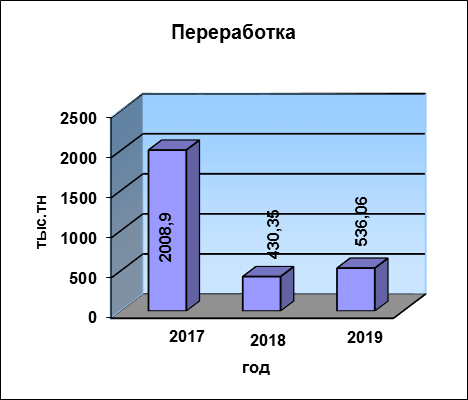 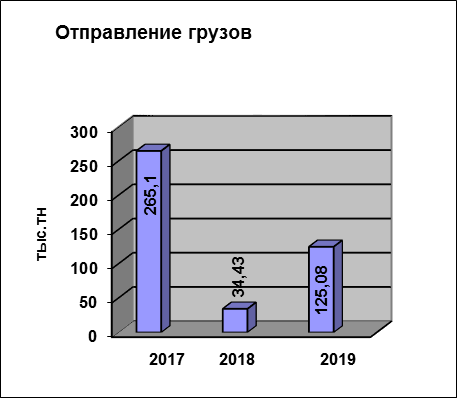 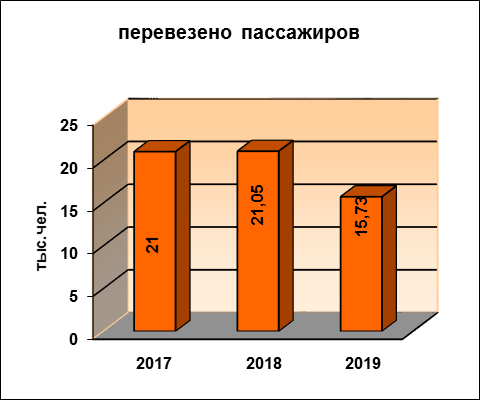 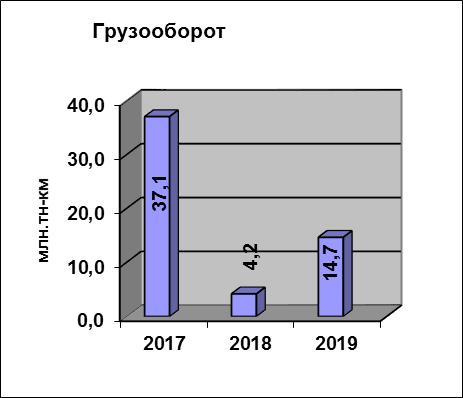 Наименование показателяНаименование показателя201820182018201920192019/2018 %2019/2018 %Выручка от продажи товаров, продукции,работ, услуг, тыс. руб.Выручка от продажи товаров, продукции,работ, услуг, тыс. руб.23736623736623736614687614687661,961,9Валовая прибыль/убыток, тыс. руб.Валовая прибыль/убыток, тыс. руб.-35149-35149-351491392813928--Чистая прибыль/ убыток, тыс. руб.Чистая прибыль/ убыток, тыс. руб.273273273-9551-9551--Стоимость чистых активов, тыс. руб.Стоимость чистых активов, тыс. руб.763287632876328651006510085,385,3Кредиторская задолженность, тыс. руб.Кредиторская задолженность, тыс. руб.560085600856008287082870851,351,3Дебиторская задолженность, тыс. руб.Дебиторская задолженность, тыс. руб.2707627076270764386143861162162Наименование показателяФормула расчетаФормула расчетаИсточник информацииИсточник информацииИсточник информацииЗначение показателяЗначение показателяЗначение показателяЗначение показателяНаименование показателяФормула расчетаФормула расчетаисточник№№ строки граф№№ строки граф2018 год2018 год2019 год2019 год1223445566Характеристика основных средствХарактеристика основных средствХарактеристика основных средствХарактеристика основных средствХарактеристика основных средствХарактеристика основных средствХарактеристика основных средствХарактеристика основных средствХарактеристика основных средствХарактеристика основных средствДоля основных  средств в активахостаточная стоимость о.с. / величина итога балансаостаточная стоимость о.с. / величина итога баланса1Стр.1150/Стр.1600Стр.1150/Стр.160032,832,841,041,0Коэффициент износаизнос о.с. / первонач. стоимость о.с.износ о.с. / первонач. стоимость о.с.76,376,378,578,5Коэффициентобновления основных фондовСтоимость поступивших о.с. / первоначальная стоимость о.с. на конец годаСтоимость поступивших о.с. / первоначальная стоимость о.с. на конец года0,0210,0210,0290,029Коэффициент выбытия основных фондовСтоимость выбывших о.с. / первоначальную стоимость о.с. на начало годаСтоимость выбывших о.с. / первоначальную стоимость о.с. на начало года0,0580,0580,0210,021Доля основных средств в активах  увеличилась.Коэффициент износа увеличилсяКоэффициент обновления основных фондов увеличился.Коэффициент выбытия основных фондов  снизился.Доля основных средств в активах  увеличилась.Коэффициент износа увеличилсяКоэффициент обновления основных фондов увеличился.Коэффициент выбытия основных фондов  снизился.Доля основных средств в активах  увеличилась.Коэффициент износа увеличилсяКоэффициент обновления основных фондов увеличился.Коэффициент выбытия основных фондов  снизился.Доля основных средств в активах  увеличилась.Коэффициент износа увеличилсяКоэффициент обновления основных фондов увеличился.Коэффициент выбытия основных фондов  снизился.Доля основных средств в активах  увеличилась.Коэффициент износа увеличилсяКоэффициент обновления основных фондов увеличился.Коэффициент выбытия основных фондов  снизился.Доля основных средств в активах  увеличилась.Коэффициент износа увеличилсяКоэффициент обновления основных фондов увеличился.Коэффициент выбытия основных фондов  снизился.Доля основных средств в активах  увеличилась.Коэффициент износа увеличилсяКоэффициент обновления основных фондов увеличился.Коэффициент выбытия основных фондов  снизился.Доля основных средств в активах  увеличилась.Коэффициент износа увеличилсяКоэффициент обновления основных фондов увеличился.Коэффициент выбытия основных фондов  снизился.Доля основных средств в активах  увеличилась.Коэффициент износа увеличилсяКоэффициент обновления основных фондов увеличился.Коэффициент выбытия основных фондов  снизился.Доля основных средств в активах  увеличилась.Коэффициент износа увеличилсяКоэффициент обновления основных фондов увеличился.Коэффициент выбытия основных фондов  снизился.Показатели финансовых результатов и финансового состоянияПоказатели финансовых результатов и финансового состоянияПоказатели финансовых результатов и финансового состоянияПоказатели финансовых результатов и финансового состоянияПоказатели финансовых результатов и финансового состоянияПоказатели финансовых результатов и финансового состоянияПоказатели финансовых результатов и финансового состоянияПоказатели финансовых результатов и финансового состоянияПоказатели финансовых результатов и финансового состоянияПоказатели финансовых результатов и финансового состоянияРентабельность основной деятельностиПрибыль от продаж / затраты на производствоПрибыль от продаж / затраты на производство2Стр.2200 / Стр.2120+2210+2220Стр.2200 / Стр.2120+2210+2220----Рентабельность собственного капиталаЧистая прибыль/средняя величина собственного капиталаЧистая прибыль/средняя величина собственного капитала12Стр.2400 ф.2 / Стр.1300Стр.2400 ф.2 / Стр.13000,40,4--Коэффициент обеспеченности собственными средствамиСобственный капитал- внеоборотные активы / оборотные активыСобственный капитал- внеоборотные активы / оборотные активы1Стр.1300-1100 / Стр.1200Стр.1300-1100 / Стр.12000,360,360,380,38Коэффициент текущей ликвидностиОборотные активы / краткосрочные обязательстваОборотные активы / краткосрочные обязательства1Стр.1200 / Стр.1500Стр.1200 / Стр.15001,601,601,961,96Коэффициент абсолютной ликвидностиКраткосрочные финансовые вложения + денежные средства / краткосрочные обязательстваКраткосрочные финансовые вложения + денежные средства / краткосрочные обязательства1Стр. 1250 / Стр.1500Стр. 1250 / Стр.15000,080,080,080,08Показатели деловой активностиПоказатели деловой активностиПоказатели деловой активностиПоказатели деловой активностиПоказатели деловой активностиПоказатели деловой активностиФондоотдачаВыручка от продаж / стоимость о.с.12Стр.2110 ф.2/Стр.1150 ф.15,393,58Производитель-ность труда тыс. руб./чел.Выручка от продаж / среднесписочная численность работников2Стр.2110 / среднесписоч-ная численность1023,1749,4Период оборота средств в расчетахсут.Дебиторская задолженность * длительность периода / выручка от продаж12Стр. 1230 ф.1*360/ Стр.2110 ф.266,542,7Наименование энергетического ресурсаЕд. измеренияКол-во в натуральном выраженииСтоимость без учета НДС 18%руб.ЭлектроэнергиякВт10549115882345Дизельное топливотн45415195332Бензин автомобильныйлитр21250644278Газ природныйкуб.м39,97193837